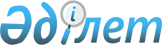 О внесении изменений в приказ Министра финансов Республики Казахстан от 30 апреля 2015 года № 293 "Об утверждении Правил проведения аудита по налогам и предоставления аудиторского заключения по налогам"Приказ Министра финансов Республики Казахстан от 16 января 2019 года № 21. Зарегистрирован в Министерстве юстиции Республики Казахстан 21 января 2019 года № 18215
      ПРИКАЗЫВАЮ:
      1. Внести в приказ Министра финансов Республики Казахстан от 30 апреля 2015 года № 293 "Об утверждении Правил проведения аудита по налогам и предоставления аудиторского заключения по налогам" (Зарегистрирован в Реестре государственной регистрации нормативных правовых актов под № 11244, опубликован 14 июля 2015 года в информационно – правовой системе "Әділет") следующие изменения:
      в Правилах проведения аудита по налогам и предоставления аудиторского заключения по налогам, утвержденных указанным приказом (далее – Правила):
      пункт 1 изложить в следующей редакции:
      "1. Настоящие Правила проведения аудита по налогам и предоставления аудиторского заключения по налогам (далее – Правила) разработаны в соответствии с Законом Республики Казахстан от 20 ноября 1998 года "Об аудиторской деятельности" (далее – Закон) в целях применения статьи 60 Кодекса Республики Казахстан от 25 декабря 2017 года "О налогах и других обязательных платежах в бюджет" (Налоговый кодекс).";
      пункт 4 изложить в следующей редакции:
      "4. Аудит по налогам осуществляется за период, в течение которого не проводилась комплексная налоговая проверка в отношении аудируемого субъекта, в пределах срока исковой давности, установленного статьей 48 Налогового кодекса.";
      пункт 9 изложить в следующей редакции:
      "9. Аудиторское заключение подписывается аудитором - исполнителем с указанием номера и даты выдачи квалификационного свидетельства, утверждается подписью руководителя аудиторской организации.";
      в приложении к Правилам:
      верхний правый угол изложить в следующей редакции:
      "Руководитель аудиторской организации
__________________________________
__________________________________
(Ф.И.О. (при его наличии) руководителя,
подпись, наименование аудиторской организации,
№, дата выдачи лицензии)";
      часть первую изложить в следующей редакции:
"Аудиторской организацией,________________________________________________
(наименование аудиторской организации, БИН)
_________________________________________________________________________
на основании договора на проведение аудита по налогам от
"__" ________ 20__ года проведен аудит по налогам в отношении
_____________________________________________, (Ф.И.О. (при его наличии)
индивидуального предпринимателя, наименование юридического лица-резидента,
индивидуальный идентификационный номер/бизнес-идентификационный номер)
в соответствии с Кодексом Республики Казахстан от 25 декабря 2017 года
"О налогах и других обязательных платежах в бюджет" (Налоговый кодекс),
Законом Республики Казахстан от 20 ноября 1998 года "Об аудиторской деятельности"
и иными нормативными правовыми актами Республики Казахстан и составлено аудиторское
заключение по налогам за период с "__" _______ 20__ года по "__" _______20__ года.";
часть четвертую раздела 4 изложить в следующей редакции: "Лица, проводившие аудит по налогам:
_________________________________________________________________________
(Ф.И.О. (при его наличии) аудиторов-исполнителей, подпись,
№, дата выдачи квалификационного свидетельства).".
      2. Комитету государственных доходов Министерства финансов Республики Казахстан в установленном законодательством порядке обеспечить:
      1) государственную регистрацию настоящего приказа в Министерстве юстиции Республики Казахстан;
      2) в течение десяти календарных дней со дня государственной регистрации настоящего приказа направление его на казахском и русском языках в Республиканское государственное предприятие на праве хозяйственного ведения "Республиканский центр правовой информации" Министерства юстиции Республики Казахстан для официального опубликования и включения в Эталонный контрольный банк нормативных правовых актов Республики Казахстан;
      3) размещение настоящего приказа на интернет-ресурсе Министерства финансов Республики Казахстан;
      4) в течение десяти рабочих дней после государственной регистрации настоящего приказа в Министерстве юстиции Республики Казахстан представление в Департамент юридической службы Министерства финансов Республики Казахстан сведений об исполнении мероприятий, предусмотренных подпунктами 1), 2) и 3) настоящего пункта.
      3. Настоящий приказ вводится в действие по истечении десяти календарных дней после дня его первого официального опубликования.
					© 2012. РГП на ПХВ «Институт законодательства и правовой информации Республики Казахстан» Министерства юстиции Республики Казахстан
				
      Министр финансов
Республики Казахстан 

А. Смаилов
